Université Ibn Khaldoun – Tiaret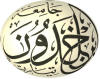 Faculté des Sciences de la MatièreDépartement de ChimiePlanning des examens de rattrapageM2 CO / (S3) - 2021/2022 Salle: Salle des enseignants09h.00-10h.0011h.00-12h.00Dimanche 06.03.2022Caractérisation physique  des MatériauxMr BOUHADJARNouvelle technique de synthèse organiqueMr DEBDABLundi07.03.2022Electrochimie moléculaire et applicationsMme SOUALMILes réactions de copolymérisationsMr BOUHADJARMardi08.03.2022Interaction tensioactifs et polymère en solutionMme BENNABIContrôle des réactions de polymérisation : Concepts et méthodologiesMme ABDELMALEKMercredi09.03.2022Chimie bio-organiqueMme BENNABI